Министерство образования и науки Карачаево-Черкесской РеспубликиПриказ 15.01.2015 г.		                    г. Черкесск	     № 8О проведении месячника оборонно-массовой и спортивной  работыВ соответствии с государственной программой «Патриотическое воспитание граждан Российской Федерации на 2011-2015 годы» от 05.10.2010 № 795 и подпрограммы «Патриотическое воспитание граждан на 2014-2015 годы» государственной программы «Развитие образования в Карачаево-Черкесской Республике на 2014 - 2016 годы» от  31.10.2013 № 366 ПРИКАЗЫВАЮ:1.Провести в период с 23.01.2015 по 23.02.2015 в образовательных организациях республики месячник оборонно-массовой и спортивной работы, посвящённый Дню Создания оборонной организации ДОСААФ, Дню защитника Отечества и 70-й годовщине Победы советского народа в Великой Отечественной войне (далее-Месячник).	2.Провести в рамках Месячника смотр-конкурс на лучшую организацию месячника оборонно-массовой и спортивной работы (приложение 1).3. Руководителям муниципальных органов управления образованием  и руководителям среднего профессионального образования:3.1. организовать проведение Месячника в подведомственных образовательных организациях.3.2. направить в Министерство образования и науки Карачаево-Черкесской Республики отчёты по итогам проведения Месячника по электронному адресу: kubekova12@mail.ru в срок до 27 февраля 2015 года.  3.3. направить в республиканскую комиссию Оргкомитета документы по проведению Месячника не позднее 2 марта 2015 года по адресу: 36900,КЧР, г. Черкесск, улица Комсомольская, 31 (Региональное отделение ДОСААФ России КЧР).4. Контроль за исполнением данного приказа возложить на заместителя Министра   образования   и   науки   Карачаево-Черкесской   Республики, курирующего данный вопрос.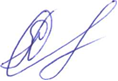 Министр образования и науки Карачаево-Черкесской Республики	                                                 М.М. Мамбетов	                                        Исп.: А.М. Кубекова ПОЛОЖЕНИЕо порядке проведения и  подведения итогов Месячника оборонно-массовой и спортивной работы посвященного Дню Создания оборонной организации ДОСААФ, Дню защитника Отечества и 70-й годовщине Победы советского народа в Великой Отечественной войне1.Общие положения.23 января 1927г. в Москве создана организация - ОСОАВИАХИМ - союз общества друзей оборонного и авиационно-химического строительства СССР, предшественник Общероссийской общественно-государственной организации «ДОСААФ России».Ежегодно с 23 января – Дня рождения оборонной организации ОСОАВИАХИМА по 23 февраля – День Защитника Отечества, на территории Российской Федерации проводится общероссийский Месячник оборонно-массовой и спортивной работы. 	В Карачаево-Черкесской Республике традиционно Месячник оборонно-массовой и спортивной работы проводится постоянно на высоком уровне, он проходит во всех населенных пунктах республики и в нем принимают участие: органы государственной власти всех уровней;региональное отделение ДОСААФ России и его структурные подразделения;учащиеся общеобразовательных учреждений, лицеев и колледжей;ветеранские и общественные организации, военно-патриотические и молодежные объединения,политические партии. 2.Цели и задачи проведения Месячника.Основная цель месячника оборонно-массовой и спортивной работы, активизация практической работы по военно-патриотическому воспитанию молодежи, подготовки ее к труду и защите Отечества, установление более тесных взаимоотношений с ветеранами войны, труда, военнослужащими, использование их духовного потенциала и боевого опыта для воспитания у подрастающего поколения чувства патриотизма, физического совершенства и формирования качеств и навыков, необходимых будущему Защитнику Отечества. Основные задачи Месячника оборонно-массовой и спортивной работы включают в себя проведение следующих мероприятий:Торжественные открытия и закрытия Месячника;Организация выставок и экспозиций на военно-патриотические темы;Встречи с воинами – интернационалистами «Время выбрало нас»;Встречи с ветеранами ВОВ;Уроки мужества, посвященные 70-летию  Великой Победы.Праздничные концерты «Виват Россия»;Посещение воинских частей;Общешкольные линейки «Им не вручали повесток»;Проведение военизированных игр, конкурсов, викторин, спортивных соревнований:«Один день в армии»;«Молодой защитник Отечества»;«Ратные страницы истории Отечества»;«А, ну-ка, парни!»;«Курс молодого бойца»;«Город, в котором я живу»;«Смелые и умелые»;«День юного героя антифашиста»;«Наши земляки – герои ВОВ»;Соревнования по стрельбе из пневматического оружия;Соревнования по военно-прикладному многоборью;Смотры строевой подготовки и строевой песни;Месячник оборонно-массовой и спортивной работы в Карачаево-Черкесской Республике проводится на республиканском уровне и на уровне муниципальных районов (городов).На республиканском уровне.Республиканский Оргкомитет  организовывает и проводит:	1. Торжественное открытие и закрытие Месячника в  Карачаево-Черкесской Республике.	 2.Республиканские лично-командные соревнования среди призывной и допризывной молодежи по стрельбе из пневматического оружия. 3.Республиканский Финал конкурса «Молодой защитник Отечества» среди призывной и допризывной молодежи.4. Республиканские конкурсы «Лучшая организация Республики  по проведению Месячника» в следующих номинациях: - среди общеобразовательных организаций Карачаево-Черкесской Республики; - среди организаций среднего профессионального образования Карачаево-Черкесской Республики; - среди  местных отделений ДОСААФ России Карачаево-Черкесской Республики. 4. Республиканский конкурс - Лучшее муниципальное образование по возрождению в Карачаево-Черкесской Республике физкультурно-спортивного комплекса «Готов к труду и обороне». 5. Республиканский конкурс - Лучшее муниципальное образование по организации и проведению Месячника оборонно-массовой и спортивной работы.На муниципальном уровне.Оргкомитеты муниципальных образований организовывают и проводят: 1.Торжественные открытия и закрытия Месячника в муниципальных образованиях. 2.Муниципальные лично-командные соревнования среди призывной и допризывной молодежи по стрельбе из пневматического оружия. 	3.Финалы муниципальных конкурсов «Молодой защитник Отечества» среди призывной и допризывной молодежи.	4.Муниципальные конкурсы «Лучшая организация района (города)  по проведению Месячника» в следующих номинациях: - среди общеобразовательных организаций муниципального образования; - среди организаций среднего профессионального образования;- среди первичных организаций ДОСААФ России муниципального образования.	5.Военно-патриотические, спортивные и иные мероприятия в рамках плана Проведения Месячника оборонно-массовой и спортивной работы в муниципальных образованиях.	Оргкомитеты муниципальных образований формируют и направляют:	1.Сборные команды районов (городов) на Финал республиканского конкурса «Молодой защитник Отечества» среди  допризывной молодежи. (Согласно Положения о проведении финала республиканского конкурса).2.Сборные команды районов (городов) на республиканские соревнования  среди допризывной молодежи по стрельбе из пневматической оружия. (согласно Положения о проведении соревнований).3.Условия подведения итоговПодведение итогов Месячника оборонно-массовой и спортивной работы посвященного Дню Создания оборонной организации ДОСААФ, Дню защитника Отечества и 70 годовщине Победы в Великой Отечественной войне  проводится в два этапа: Первый этап - итоги Месячника оборонно-массовой и спортивной работы муниципальных в образованиях, проводят комиссии, утвержденные муниципальными Оргкомитетами по проведению Месячника. В состав комиссии по подведению итогов  в муниципальных образованиях входят представители муниципальных органов власти осуществляющих свою деятельность в области  физической культуры, спорта, образования, науки и молодежной политике. Отделы военных комиссариатов, местные отделения ДОСААФ России, ветеранские, общественные  и другие организации муниципальных районов и городов.  Итоги подводятся до 27 февраля 2015г. 2.Второй этап - подведение итогов месячника оборонно-массовой и спортивной работы в Республике, проводит республиканская комиссия, утвержденная республиканским Оргкомитетом. В состав  комиссии входят представители Министерства образования и науки Карачаево-Черкесской Республики, Министерства Карачаево-Черкесской Республики по физической культуре и спорту, Военного комиссариата Карачаево-Черкесской Республики, Управления Карачаево-Черкесской Республики по делам молодежи, Регионального отделения ДОСААФ России Карачаево-Черкесской Республики, ветеранские и другие общественные организации.  Итоги подводятся  до 6 марта 2015. 3.Республиканская комиссия по подведению итогов месячника, на основании материалов, предоставленных оргкомитетами муниципальных образований, определяет победителей и места с 1 по 12 в следующих номинациях: - среди общеобразовательных организаций Карачаево-Черкесской Республики;  - среди организаций среднего профессионального образования Карачаево-Черкесской Республики;  - среди местных организаций ДОСААФ России Карачаево-Черкесской Республики. На основании донесений и протоколов, предоставленных судейской коллегией республиканского Оргкомитета определяются лучшие сборные муниципальных образований в следующих номинациях:стрельба из пневматического оружия среди призывной молодежи;конкурс «Молодой защитник Отечества»лучшее муниципальное образование по возрождению в Карачаево-Черкесской Республике физкультурно-спортивного комплекса «Готов к труду и обороне».В основной номинации - лучшее муниципальное образование КЧР по организации и проведению месячника победитель и призеры определяются по сумме выступления во всех номинациях (кроме номинации «Лучшая организация среди организаций среднего  профессионального образования Карачаево-Черкесской Республики», так как не во всех муниципальных образованиях республики есть организации среднего профессионального образования).4.Порядок и сроки представления материалов на республиканский конкурс.Материалы оргкомитетов муниципальных образований, предоставляются в республиканскую комиссию оргкомитета по подведению итогов месячника не позднее 2 марта 2015 года по адресу г. Черкесск, улица Комсомольская, 31, Региональное отделение ДОСААФ России КЧР.В номинации  «Лучшая организация по проведению месячника среди общеобразовательных организаций республики»(в республиканском конкурсе 2015 года не принимают участие победители и призеры двух предыдущих конкурсов Месячника в данной номинации за 2013 г. и 2014 г.);В номинации  «Лучшая организация по проведению месячника среди организаций среднего профессионального образования республики»Документация по проведению месячника предоставляется в республиканскую комиссию по подведению итогов в форме единого альбома, в печатном виде, все листы нумеруются, скрепляются печатью и подписью руководителя общеобразовательной организации, и заверяется оргкомитетом муниципального образования.  Первой страницей идет обложка с указанием полного названия организации, второй – оглавление, далее:1 раздел:копия утвержденного плана воспитательной, военно-патриотической и спортивной работы организации на 2015г.; копия утвержденного плана проведения Месячника оборонно-массовой и спортивной работы.2 раздел:пояснительная записка о проведении месячника в данной образовательной организации. 3 раздел:Подробные отчеты о каждом проведенном мероприятии по установленной форме:наименование мероприятия;дата и место проведения;сценарный план мероприятия;количество участников мероприятия и зрителей;приглашенные почетные гости;освещение мероприятия в СМИ (указать наименование СМИ дату выхода репортажа, публикации);утвержденные копии итоговых протоколов с выделением участников выполнивших нормативы массовых спортивных разрядов (для спортивных мероприятий); фотографии (цветные оригиналы) с цифровыми пометками, соответствующие номеру мероприятия (6-8 фотографии с каждого мероприятия). Фотографии должны давать четкую картину мероприятия (дата, направленность), иметь зафиксированную символику образовательной организации. Разрешено дополнительно прилагать видеоматериалы.Комиссия по подведению итогов республиканского оргкомитета вправе затребовать дополнительные материалы о проведенных мероприятиях.В номинации «Лучшее местное отделение ДОСААФ России Карачаево-Черкесской Республики».Документация по проведению Месячника предоставляется в республиканскую комиссию по подведению итогов в форме единого альбома, в печатном виде, все листы  нумеруются, скрепляются печатью и подписью председателя местного отделения ДОСААФ России заверяется оргкомитетом муниципального образования. Первой страницей идет обложка с указанием полного названия организации, второй – оглавление, далее - разделы:1 разделкопия утвержденного плана военно-патриотических и спортивно-массовых мероприятий на 2015г.; копия утвержденного плана проведения Месячника оборонно-массовой и спортивной работы;справка о росте численности первичных организаций ДОСААФ России в муниципальном образовании за 2014г.;справка о росте численности членов ДОСААФ России первичной организации за 2014г.;ведомость уплаты вступительных и  членских взносов (копия);отчет об учете  правильности расходования вступительных и членских взносов; перечень действующих кружков и секций и список занимающихся на постоянной основе;список выполнивших нормативы массовых спортивных разрядов ( с указанием каких разрядов );список сдавших нормативы ГТО (с указанием норматива);оформление «Уголка ДОСААФ России» (фото);копия устава военно-патриотического (поискового) клуба.2 разделПояснительная записка об участии местного отделения в месячнике оборонно-массовой и спортивной работы. 3 разделПодробные отчеты о каждом проведенном мероприятии по установленной форме:наименование мероприятия;дата и место проведения;сценарный план мероприятия;количество  непосредственных участников и зрителей;приглашенные почетные гости;освещение мероприятия в СМИ (указать наименование СМИ дату выхода репортажа, публикации);утвержденные копии итоговых протоколов с выделением участников выполнивших нормативы массовых спортивных разрядов (для спортивных мероприятий); фотографии (цветные оригиналы) с цифровыми пометками, соответствующие номеру мероприятия (6-8 фотографии с каждого мероприятия). Фотографии должны давать четкую картину мероприятия (дата, направленность), иметь зафиксированную символику первичной организации. разрешено  прилагать  видеоматериалы.Комиссия по подведению итогов республиканского оргкомитета вправе затребовать дополнительные материалы о проведенных мероприятиях.В номинации «Республиканские соревнования по стрельбе из пневматического оружия среди допризывной молодежи».Победитель и призеры (сборные команды муниципальных образований) определяются  на основании утвержденных итоговых протоколов и донесения главного судьи соревнований.	В номинации «Молодой защитник Отечества» среди допризывной молодежи».Победитель и призеры (сборные команды муниципальных образований) определяются на основании утвержденных итоговых протоколов и донесения главного судьи соревнований.В номинации «Лучшее муниципальное образование по возрождению в Карачаево-Черкесской Республике  физкультурно-спортивного комплекса «Готов к труду и обороне».Победитель и призеры определяются на основании донесения Председателя Регионального отделения ДОСААФ России Карачаево-Черкесской Республики о выполнивших нормативы на Золотой значок ГТО, Серебряный Значок ГТО, значок Отличный стрелок за  январь-февраль 2015 г. на республиканских и муниципальных соревнованиях в рамках месячника оборонно-массовой и спортивной работы по формуле:                   R= Q x K	Q – сумма баллов набранных муниципальным образованием (Золотой Значок - 5 баллов, Серебряный значок - 3 балла, Меткий стрелок - 5 баллов). К- поправочный коэффициент  - Q х100 / Ч.Ч - численность населения муниципального образования.	В основной номинации – «Лучшее муниципальное образование Карачаево-Черкесской Республики по проведению Месячника оборонно-массовой и спортивной работы».Победитель и призеры определяются по сумме выступления во всех номинациях (кроме номинации «Лучшая организация по проведению месячника среди организаций среднего профессионального образования республики», так как не во всех муниципальных образованиях республики есть профессиональные колледжи). Баллы начисляются муниципальному образованию согласно занятому месту в каждой номинации согласно таблице №1Таблица 1Муниципальное образование не выставившая на республиканский конкурс организацию (команду) или организация (команда) снятая с конкурса или соревнований по одной из номинации получает в общий зачет по данной номинации 0 баллов.Основаниями для снятия организации (команды) с конкурса или соревнований служат: предоставление в отчетах недостоверных материалов;предоставление материалов позднее назначенного срока;нарушение Положения о соревнованиях по стрельбе из пневматического оружия; нарушения Положения о Финале конкурса «Молодой защитник Отечества»;невыполнение требований республиканской комиссии по подведению итогов месячника.5. Награждение победителей и призеровПобедители и призеры в номинации «Лучшее муниципальное образование Карачаево-Черкесской Республики по проведению месячника оборонно-массовой и спортивной работы» награждаются грамотами Президиума   Правительства Карачаево-Черкесской Республики.Победители и призеры в номинации «Лучшая организация по проведению месячника среди общеобразовательных организаций республики» награждаются Министерством образования и науки Карачаево-Черкесской Республики грамотами и ценными подарками.Победители и призеры в номинации «Лучшая организация по проведению месячника среди организаций среднего профессионального  образования Республики» награждаются Министерством образования и науки Карачаево-Черкесской Республики грамотами и ценными подарками.Победители и призеры в номинации «Лучшая организация по проведению месячника среди местных отделений ДОСААФ России Карачаево-Черкесской Республики» награждаются РО ДОСААФ России Карачаево-Черкесской Республики грамотами и ценными подарками.Победители и призеры в номинации «Республиканские соревнования по стрельбе из пневматического оружия среди призывной и допризывной молодежи» награждаются Управлением по делам молодежи Карачаево-Черкесской Республики грамотами и ценными подарками.Победители и призеры в номинации «Молодой защитник Отечества» среди  допризывной молодежи» награждаются  Министерством по физической культуре и спорту Карачаево-Черкесской Республики грамотами и ценными подарками. Победители и призеры в номинации «Лучшее муниципальное образование по возрождению в Карачаево-Черкесской Республике физкультурно-спортивного комплекса Готов к труду и обороне» награждаются. Министерством физической культуры и спорта Карачаево-Черкесской Республики грамотами и ценными подарками.УТВЕРЖДЕНОНа заседании Оргкомитета по проведению месячника оборонно-массовой и спортивной работы Карачаево-Черкесской Республики12 января 2015 годаМЕСТО123456789101112БАЛЛЫ1816141312111098765